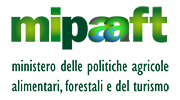 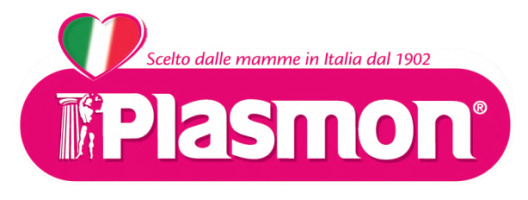 PROTOCOLLO D’INTESATRAIl Ministero delle politiche agricole alimentari, forestali e del turismo - nel prosieguo MIPAAFT o Ministero - (C.F. 9709947058) con sede in Roma, via XX Settembre n. 20 (CAP 00187), rappresentato dal Ministro delle politiche agricole alimentari, forestali e del Turismo Sen. Gian Marco Centinaio, domiciliato per la carica nella sede del Ministero in Roma.EHeinz Italia S.p.A., con sede legale in Latina, Via Migliara n. 45 e sede amministrativa in Segrate Segreen Business Park Via San Bovio n. 1/3, Segrate (MI), C.F./P.IVA  persona del suo Legale Rappresentante Felipe Della Negra De Paula - di Seguito ‘PLASMON’ PREMESSO CHEIl MIPAAFT:- coordina le politiche del settore agricolo e agroalimentare e della pesca e cura le relazioni con l’Unione europea e con i Paesi extra UE in sede bilaterale e multilaterale; - esercita le competenze in materia di sviluppo delle imprese del sistema agricolo, agroalimentare e della pesca, delle politiche strutturali e di sviluppo rurale dell’Unione Europea e nazionali;- si occupa della promozione e valorizzazione e rafforzamento delle politiche di filiera, favorendo lo sviluppo di produzioni agricole di alta qualità che possano essere utilizzate nella trasformazione alimentare;- cura l’attività di comunicazione e di informazione in materia di qualità dei prodotti agricoli, agroalimentari e della pesca. In particolare il Ministero promuove modelli alimentari in linea con la dieta mediterranea patrimonio Unesco e che mirano a salvaguardare la salute dei cittadini, a partire dai bambini e dai ragazzi;- ha come obiettivo la riconoscibilità delle produzioni 100% Made in Italy, la valorizzazione dell’origine delle materie prime e l’accrescimento della qualità e dell’innovazione tecnologica nelle filiere alimentari;- svolge attività di ricerca in campo agroalimentare attraverso l’ente pubblico vigilato CREA, Consiglio per la ricerca in agricoltura e l'analisi dell'economia agraria. Ricercatori del CREA, in vista della sottoscrizione del presente protocollo hanno svolto attività di analisi sullo stato attuale delle produzioni Plasmon e hanno visitato l’impianto Plasmon sito in Via Migliara 45 Latina .Plasmon: - Dal 1902 produce in Italia alimenti per l’infanzia adottando il Sistema Oasi nella Crescita che impone requisiti ancora più stringenti di quelli imposti dalla legge sull’alimentazione per l’infanzia.- Rappresenta il cuore della Ricerca e Sviluppo Globale per gli alimenti per l’infanzia di KraftHeinz, localizzando in Italia gli Impianti pilota , i Laboratori di ricerca, le Attività scientifiche e Cliniche ed il Sito Produttivo- Assicura tracciabilità totale delle materie prime monitorando ogni prodotto lungo tutta la filiera, garantendo la tracciabilità completa delle materie prime dai campi e dagli allevamenti fino al bambino.- Adotta un controllo qualità proattivo, lavorando a stretto contatto con i propri partner e fornitori per garantire la massima qualità delle materie prime e del prodotto finito, impegnandosi con oltre 10.000 controlli di laboratorio cosi da garantire una sicurezza ancora maggiore.- Tutti gli alimenti per l’infanzia sono ideati e studiati dal team di Ricerca & Sviluppo per la Nutrizione, in partnership con i maggiori Centri di Ricerca Italiani, in modo da rendere riconoscibile la produzione del 100% Made in Italy e la valorizzazione delle origini delle materie prime e l’accrescimento della qualità e dell’innovazione tecnologica nelle filiere alimentari per formulare le migliori ricette in base alle esigenze nutrizionali e alle diverse fasi di crescita del bambino- Promuove campagne di comunicazione in partnership con le Società Scientifiche e rivolte alle famiglie, per dare una maggior consapevolezza sull’importanza delle dieta mediterranea Made in Italy, sulle reali esigenze alimentari dei più piccoli, a partire dall’evidenza che il bambino non è un piccolo adulto, e ha bisogni nutrizionali ‘’in termini di quantità di cibo, ma anche di livelli massimi di assunzione di potenziali contaminanti completamente differenti e ben determinati”. LE PARTI CONVENGONO QUANTO SEGUEArt. 1(Premesse)Le premesse sono parte integrante e sostanziale del Presente Protocollo di Intesa (di seguito nominato “Protocollo”).Art. 2(Oggetto)Con il presente Protocollo, le Parti, ciascuna nell’ambito delle proprie competenze, si rendono disponibili ad attivare una ampia collaborazione finalizzata a:Impegnarsi nel sostegno delle filiere agricole e di allevamento italiane, anche attraverso un programma pluriennale di attività; sviluppare attività di ricerca e cooperazione nel campo dell’agricoltura di precisione, della tracciabilità, della sicurezza alimentare e più in generale nelle innovazioni che possano garantire qualità e sicurezza dei prodotti alimentari per l’infanzia;favorire la diffusione di buone pratiche di filiera che possano valorizzare la distintività del Made in Italy sul mercato nazionale ed estero.Art. 3(Ambiti di intervento)Il Ministero si impegna a:sostenere le politiche di filiera per migliorare la qualità complessiva dell’offerta agricola nazionale, anche attraverso specifici bandi destinati agli investimenti nel territorio nazionale;garantire l’impegno e l’attività del Crea nella ricerca e sviluppo di sistemi e soluzioni innovativi per l’agricoltura di precisione, la tracciabilità anche con tecnologia blockchain, la sicurezza alimentare, la nutrizione e ogni altro ambito necessario per garantire la sicurezza dei prodotti alimentari per l’infanzia;sostenere campagne di promozione per la corretta alimentazione, per il Made in Italy, la Dieta mediterranea fin dalla prima infanzia.Plasmon si impegna a:Sostenere investimenti di acquisto fino a 25.000 Tonnellate di materia prima entro i 5 anni (passando da 16.000 Tons per anno a 25.000 Tons per anno) , sulla Filiera Agroalimentare Italiana nei comparti Carne, Frutta , Verdure, Cerali, Latte, Pesce, Olio, finalizzata alla valorizzazione, innovazione e sostenibilità della filiera , con oltre 1500 addetti nelle fasi di coltivazione e trasformazione primaria. Sostenere sistemi di lavorazione, che garantiscano la qualità degli alimenti mantenendone intatto il gusto e le proprietà organolettiche e nutrizionali, con le materie prime ad esempio frutta, verdura e carne, che subiscano solo trattamenti fisici e meccanici, ma non chimici. Sostenere il Made in Italy, ottimizzando la produzione, l’uso di risorse e puntando a garantire la sicurezza e la tracciabilità delle filiere con sistemi di supporto alle decisioni e alla certificazione dei prodotti.Attivare un piano di ricerca e sviluppo in ambito agroalimentare, in collaborazione con il CREA, rivolto a sviluppare tecnologie utili a garantire la sicurezza e la tracciabilità (anche con tecnologia blockchain) delle filiere.Attivare un piano per garantire la sicurezza degli Alimenti per l’infanzia Made in Italy, attraverso l’utilizzo di un ‘bollo/marchio di riconoscibilità’ a tutela dell’aderenza di protocolli, disciplinari tecnici, dei sistemi di diagnostica e tracciabilità della Filiera Agroalimentare Italiana, valorizzando anche l’Export del Made In Italy. Tale marchio è privato e facoltativo e avrà un proprio regolamento d’uso che ne definisce le condizioni e le modalità di utilizzo.Attivare piani di comunicazione in partnership con Istituzioni con l’obiettivo di promuovere la cultura della corretta alimentazione e adozione della dieta mediterranea Made In Italy nei primi 1000 giorni di vita. Art. 4(Attività di comunicazione)Le Parti si impegnano a dare massima diffusione alle attività realizzate nell’ambito del presente Protocollo d’intesa attraverso i propri canali e strumenti di comunicazione, con l’obiettivo di favorire forme di collaborazione con le varie amministrazioni, le organizzazioni imprenditoriali e le aziende agricole ed agroindustriali.Art. 5(Durata)Il presente Protocollo d’Intesa decorrerà dalla data di sottoscrizione, avrà una durata di cinque anni e potrà essere prorogato di comune accordo mediante atto scritto fra le Parti.Art. 6(Comitato di indirizzo e verifica)Il Comitato di indirizzo e verifica stabilisce le priorità annuali delle attività previste dal presente protocollo e ne monitora lo stato di avanzamento e di attuazione. Il Comitato è costituito da due rappresentanti del Mipaaft, uno in qualità di Presidente, due rappresentanti di Plasmon e due rappresentanti del CREA e si riunisce almeno una volta l’anno. La partecipazione dei componenti è a titolo gratuito e non prevede rimborso spese. Art. 7(Oneri finanziari)Il presente Protocollo non comporta oneri finanziari tra le parti.Art. 8(Modifiche al Protocollo d’Intesa)Le Parti possono concordare, esclusivamente in forma scritta, eventuali modifiche al Protocollo d’Intesa per adeguamenti a rilevanti e mutate esigenze delle stesse.LETTO, APPROVATO E SOTTOSCRITTORoma, lì	Per Plasmon	Per il MIPAAFT	General Manager 	Il Ministro	Felipe Della Negra De Paula 	Gian Marco Centinaio